Payments are due on the following due dates for a total of nine equal payments.  Each payment covers 20 school days.  You do not pay for teacher workdays, track out days, or holidays when children are not in school.  School is in session for a total of 180 days.   The full monthly fee is due regardless of the number of days the child is absent from the program for illness, family trips, etc.  Payment Due Date			Late After		20-Day Period CoveredAugust 28, 2017		September 1, 2017	August 28-September 26, 2017September 26, 2017		October 2, 2017		September 27-October 24, 2017October 24, 2017		October 30, 2017	October 25-November 28, 2017November 27, 2017		December 1, 2017	November 29 –January 4, 2018January 4, 2018			January 10, 2018	January 5-February 5, 2018February 5, 2018		February 9, 2018	February 6-March 6, 2018March 5, 2018			March 9, 2018		March 7-April 12, 2018April 13, 2018			April 19, 2018		April 13-May 10, 2018May 10, 2018			May 16, 2018		May 11-June 8, 2018Late Payments:  If payment is not made by the late date on the payment schedule, a reminder notice will be sent, and a $10 “late payment” fee will be charged.  If payment is not made by five days after the “late after”date ,  the student shall be withdrawn from the program. Any past due fees are still required to be paid.  Non-Sufficient Fund Checks (NSF):  Non-sufficient fund checks are held until a money order is received by the program to cover the amount of the check.  Cash cannot be accepted.  Parents will pay a $10.00 charge for the NSF check.  Parents will be notified immediately upon receipt of the NSF notice and shall have ten school days in which to pay the charge in full.  If the charge is not paid in full by the end of the ten days, the child will be withdrawn from the program.  Once a NSF check is returned to the program, parents are required to make all future payments by money order, certified check or on-line credit card..Late Pick-Up Fee:  $5.00 per 15 minutes after 6:00 p.m., $10.00 per 15 minutes after 6:30 p.m. Excessive instances of late pick-up may result in termination of program participation by the principal.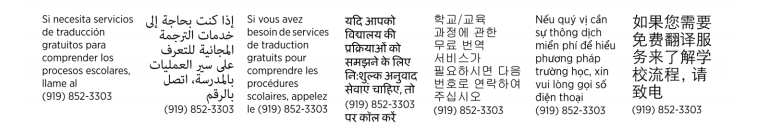 